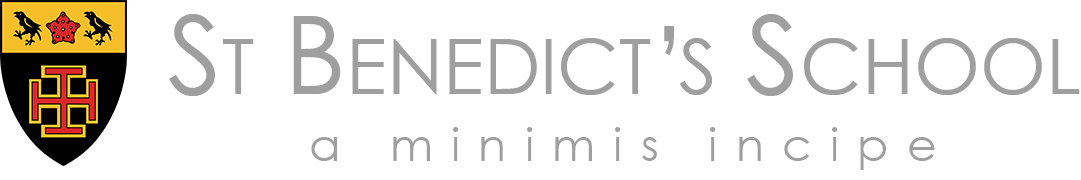 Job DescriptionJob DescriptionTitle:Senior School ReceptionistSummary of the Role:Receptionist duties in the Senior School OfficeReports to:Senior School Office ManagerMain Duties and  Responsibilities:Welcome visitors to the school following the School’s visitor procedureEnsure there is no access to the School by unauthorised personnelAssist parents visiting the School with any queries or concerns Help pupils with any queries or concernsAnswer telephone to main School switchboard in a professional manner. Pass on messages as required and advise callers seeking information relating to school activities and the school dayLiaise with the School caretakers as required regarding deliveries to the schoolUse the School’s information management system (SIMS) to update, add or query pupil dataPrepare documents when necessary using Word and ExcelPhotocopy and laminate when requestedOrder and maintain stationery supplies for the SchoolAny other duties as required e.g. administrative tasks for members of the Leadership Team or teaching staff Person SpecificationPerson SpecificationPerson SpecificationPerson SpecificationEssentialDesirableMethod of 
AssessmentThese are qualities without which the applicant could not be appointedThese are extra qualities which can be used to choose between applicants who meet all of the essential criteriaQualificationsN/aGCSE or equivalentin Maths and EnglishCertificatesExperience:Previous experience of receptionist dutiesPrevious experience working in school environmentPrevious experience of working with childrenContents of the Application Form.InterviewProfessional referencesSkillsProfessional mannerSmart and well-presentedGood communication skillsPolite and helpful telephone mannerFriendly and welcomingPC skills including Word and ExcelExperience using a databaseContents of the Application FormInterviewProfessional referencesKnowledgeKnowledge of school and /or an office environment Contents of the Application FormInterviewProfessional referencesPersonal competencies and qualitiesReliableWell presentedArticulateContents of the Application FormInterviewProfessional references